Board Members: Daniel Bateman, Steven Burt, Judah Craig, Joseph Dozier, Diane Gjerstad, Kathryn Herzog, Jacqueline Kelly, Dr. Stephanie Kuhlmann, Jim ReidCounty Representatives: Sedgwick County Sheriff, Jeff EasterORDER OF BUSINESS
Call to Order	- Chair Judah CraigApproval of Meeting Minutes – Chair Judah CraigPUBLIC AGENDAThe public agenda allows members of the public to address the District 1 Citizens Advisory Board.NEW BUSINESS
Human Trafficking Panel – Jeff Easter, Jo Lynn Bright, Director of Community Impact at HopeNet and John Oelze, Executive Director at Hope Ranch for WomenZoning Request ZON2023-00057 – MAPD Division Manager Philip ZevenbergenDiscussion of future meeting dates & agenda items – Chair Judah CraigBOARD AGENDAThis is an opportunity for the Commissioner and Citizens Advisory Board members to report activities, events, or concerns throughout their neighborhood.ADJOURNMENT
The next Citizens Advisory Board Meeting will be Monday, Nov. 20, 2023, 5:30 p.m.
at Bel Aire City Hall, 7651 E. Central Park Ave., Bel Aire, KS.
If you are unable to attend, meetings will be streamed via Zoom:
https://us05web.zoom.us/j/7489851077?pwd=QmtvSHZoREMyK08vSTZYQmZIdDh2UT09Meeting ID: 748 985 1077 
Passcode: 7uxpjc2023 DatesJan. 23, 2023Feb. 27, 2023March - CANCELEDApril 17, 2023May 15, 2023June 12, 2023 – Forensics Science Center TourJuly 17, 2023 – BudgetAug. 21, 2023 – Mental Health in Youth (COMCARE)Sept. 18, 2023 – CANCELEDOct. 16, 2023 – Human Trafficking PanelNov. 20, 2023 – State Legislative AgendaDec. 18, 2023 – CANCELEDTo be DiscussedTopic IdeasHealth Dept.FD1 & Advisory BoardCOMCARESheriff/DA: Marijuana non-prosecution at City of WichitaSteven Burt – HomelessnessTreasurer’s Office – Brandi BaileyHOT (Homeless Outreach Team)Exploration Place’s Master PlanTania Cole - Admin Building Plans (2024)254 Corridor (2024)WSU/KU Bio Center (2024)Integra Status (2024)Mike Tan on the expansion of transit outside of Wichita (2024)GIS Mapping System (2024)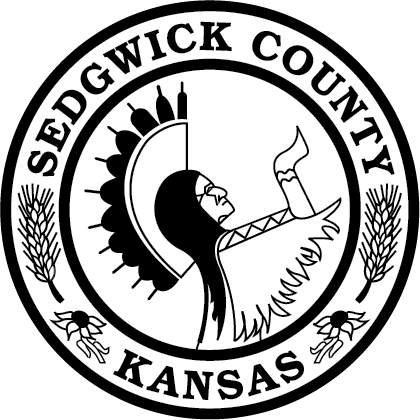 District 1 Citizens Advisory Board MeetingAgendaMonday, October 16, 2023 | 5:30 p.m.Bel Aire City Hall,7651 E. Central Park Ave., Bel Aire, KSDistrict 1 Citizens Advisory Board Meeting2023 Meeting Schedule